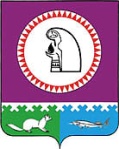 СОВЕТ ДЕПУТАТОВГОРОДСКОГО ПОСЕЛЕНИЯ ТАЛИНКАОктябрьского районаХанты-Мансийского автономного округа - ЮгрыРЕШЕНИЕ13 декабря 2011 г.									        №  216пгт. ТалинкаО внесении изменений в отдельные решения Совета депутатов городского поселения ТалинкаВ целях приведения в соответствие отдельных решений Совета депутатов городского поселения Талинка федеральному законодательству, Уставу городского поселения Талинка, решил:Пункт 2 решения Совета депутатов городского поселения Талинка от 05.05.2009 № 54 «Об утверждении положения о порядке назначения и проведения опроса граждан» изложить в следующей редакции:  «2. Решение вступает в силу по истечении 10 дней с момента  опубликования в газете «Октябрьские вести».2. Пункт 2 решения Совета депутатов городского поселения Талинка от 05.05.2009 № 55 «Об утверждении Положения о порядке назначения и проведения собраний  граждан» изложить в следующей редакции:  «2. Решение вступает в силу по истечении 10 дней с момента  опубликования в газете «Октябрьские вести».В решение  Совета депутатов городского поселения Талинка от 16.06.2011 № 194 «Об утверждении Положения о порядке и условиях предоставления жилых помещений жилищного фонда коммерческого использования, находящихся в собственности муниципального образования городское поселение Талинка» внести следующие изменения:2.1.В пункте 8.11слова «об оценке» заменить словами «о рыночной стоимости». 2.2. пункты 7.2,7.3 считать пунктами 7.1,7.2.4. Настоящее решение  опубликовать в газете «Октябрьские вести».И.о главы городского поселения Талинка				                В.В. Щапова